                                  П О С Т А Н О В Л Е Н И Е              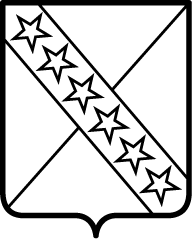 АДМИНИСТРАЦИИ ПРИАЗОВСКОГО СЕЛЬСКОГО ПОСЕЛЕНИЯ      ПРИМОРСКО-АХТАРСКОГО РАЙОНА       от 20.12.2021                                                                                    № 223станица ПриазовскаяО внесении изменений в постановление администрации Приазовского сельского поселения от 12.11.2021№ 175 Об утверждении Типового положения о закупке товаров, работ, услуг для муниципальных автономных учреждений, муниципальных бюджетных учреждений и муниципальных унитарных предприятий подведомственных администрации Приазовского сельского поселенияПриморско-Ахтарского районаВ целях оптимизации деятельности по реализации Федерального закона от 18 июля 2011 года № 223-ФЗ «О закупках товаров, работ, услуг отдельными видами юридических лиц» администрация Приазовского сельского поселения Приморско-Ахтарского района п о с т а н о в л я е т :1. Приложение № 2 к постановлению администрации Приазовского сельского поселения от 12.11.2021№ 175 «Об утверждении Типового положения о закупке товаров, работ, услуг для муниципальных автономных учреждений, муниципальных бюджетных учреждений и муниципальных унитарных предприятий подведомственных администрации Приазовского сельского поселения Приморско-Ахтарского района» «Перечень муниципальных унитарных предприятий, подведомственных администрации Приазовского сельского поселения Приморско-Ахтарского района для которых применение типового положения о закупке является обязательным» изложить в новой редакции согласно приложению.2. Определить, что муниципальные автономные учреждения, муниципальные бюджетные учреждения и муниципальные унитарные предприятия, подведомственные администрации Приазовского сельского поселения Приморско-Ахтарского района обязаны внести изменения в положение о закупке, либо утвердить новое положение о закупке в соответствии с настоящим постановлением до 31 декабря 2021 года.3. Разместить настоящее постановление в сети «Интернет» на официальном сайте администрации Приазовского сельского поселения Приморско-Ахтарского района (www.http://priazovskoe.ru) в разделе «Муниципальный заказ» в подразделе «Нормативные документы».4. Специалисту 1 категории администрации Приазовского сельского поселения Приморско-Ахтарского района (А.Н. Степаненко) в течение 15 рабочих дней со дня принятия настоящего постановления обеспечить его размещение в единой информационной системе в сфере закупок (https://zakupki.gov.ru).5. Контроль за выполнением настоящего постановления оставляю за собой.6. Постановление вступает в силу со дня подписания.Приморско-Ахтарского районаГлава Приазовского сельского поселения                                    Н.В. БалаклеецПереченьмуниципальных унитарных предприятий, подведомственных администрации Приазовского сельского поселения Приморско-Ахтарского района для которых применение типового положения о закупке является обязательным1. Муниципальное унитарное предприятие ЖКХ «Приазовское» Приазовского сельского поселения Приморско-Ахтарского района.2. Муниципальное автономное учреждение сельский дом культуры ст. Приазовской.Специалист 1-ой категории администрации Приазовского сельского поселения Приморско-Ахтарского района                                                  А.Н. Степаненко                                   ПРИЛОЖЕНИЕ №2                                  УТВЕРЖДЕН                                   ПРИЛОЖЕНИЕ №2                                  УТВЕРЖДЕН                                   ПРИЛОЖЕНИЕ №2                                  УТВЕРЖДЕН                          постановлением администрация                                            Приазовского сельского поселения                                     Приморско-Ахтарского района                                           От20.12. 2021года № 223